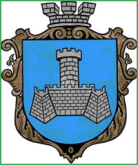 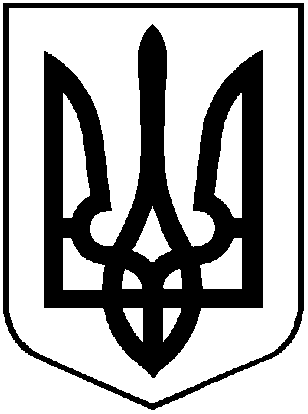 УКРАЇНАХМІЛЬНИЦЬКА МІСЬКА РАДАВІННИЦЬКОЇ ОБЛАСТІВиконавчий комітетР І Ш Е Н Н Явід  28 вересня 2023 року                                                              №551Про безоплатну передачу комунальногомайна з балансу КП «Хмільниккомунсервіс»на баланс Управління освіти, молоді та спорту Хмільницької міської радиРозглянувши лист Управління освіти, молоді та спорту Хмільницької міської ради від 20.09.2023 року №01-15/856 щодо безоплатної передачі з балансу КП «Хмільниккомунсервіс» на баланс Управління освіти, молоді та спорту Хмільницької міської ради деревини (дров) для потреб закладів освіти, відповідно до Положення про порядок списання та передачі майна, що належить до комунальної власності Хмільницької міської територіальної громади, затвердженого рішенням 15 сесії міської ради 6 скликання від 27.10.2011 року №320 (зі змінами), керуючись ст.29, ст.59 Закону України «Про місцеве самоврядування в Україні»,  виконавчий комітет Хмільницької міської радиВ И Р І Ш И В :      1. Передати безоплатно з балансу Комунального підприємства «Хмільниккомунсервіс» Хмільницької міської ради на баланс Управління освіти, молоді та спорту Хмільницької міської деревину (дрова) різних порід в кількості:- 38,0 куб.м для забезпечення потреб опалювального пункту «Широкогребельського ліцею Хмільницької міської ради»;- 18,0 куб.м для забезпечення потреб опалювального пункту «Широкогребельського закладу дошкільної освіти Хмільницької міської ради».      2. Передачу вищезазначеного комунального майна здійснити  згідно з видатковою накладною за балансовою вартістю дров на час передачі.      3. КП «Хмільниккомунсервіс» та Управлінню освіти, молоді та спорту Хмільницької міської ради відобразити операції з приймання-передачі майна, зазначеного в п.1 цього рішення, у бухгалтерському обліку.      4. Контроль за виконанням цього рішення покласти на заступників місь кого голови з питань діяльності виконавчих органів міської ради відповідно до розподілу обов’язків.            Міський голова                                                 Микола ЮРЧИШИН